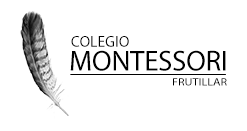 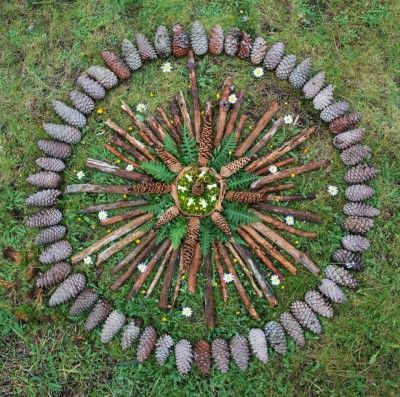 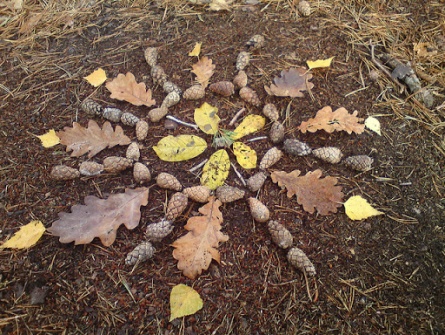 ¡ Para continuar refinando los sentidos en casa!Los  invitamos a sentir,  explorar, observar  y crear con las  texturas, colores y formas que nos regala la naturaleza.Para esta actividad, invita al niño afuera a tocar y  observar diferentes objetos naturales. Comenten acerca de sus diferentes texturas, colores y formas. Luego , pueden tomar las hojas, pétalos, piñas, semillas, ramitas, etc. que encuentren  para dar forma a un gran mándala sobre la tierra.¡Utilicen  toda su creatividad!